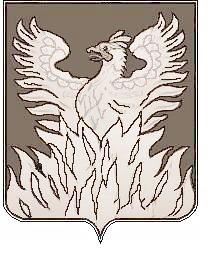 СОВЕТ ДЕПУТАТОВмуниципального образования«Городское поселение Воскресенск»Воскресенского муниципального районаМосковской области___________________________________________________Р Е Ш Е Н И Еот 24.06.2016 г. № 220/32О создании постоянной депутатской комиссии  по  контролю за достоверностью сведений о доходах, об имуществе и обязательствах имущественного характера, представляемых лицами, замещающими муниципальные должности в органах местного самоуправления городского поселения Воскресенск           В целях реализации положений Федерального закона от 03.11.2015 N 303-ФЗ "О внесении изменений в отдельные законодательные акты Российской Федерации", Федерального закона от 06.10.2003 N 131-ФЗ "Об общих принципах организации местного самоуправления в Российской Федерации" Совет депутатов городского поселения Воскресенск Воскресенского муниципального района Московской области решил:         1. Создать постоянную депутатскую комиссию по контролю за достоверностью сведений о доходах, об имуществе и обязательствах имущественного характера, представляемых лицами, замещающими муниципальные должности в органах местного самоуправления городского поселения Воскресенск (далее - комиссия).         2. Депутатам Совета депутатов городского поселения Воскресенск, желающим стать членами комиссии, подать Председателю Совета депутатов личные заявления в срок до 15.07.2016 года для утверждения персонального состава комиссии.3. Утвердить Положение о постоянной депутатской комиссии  по контролю за достоверностью сведений о доходах, об имуществе и обязательствах имущественного характера, представляемых депутатами Совета депутатов городского поселения Воскресенск (прилагается).4.   Настоящее решение вступает в силу со дня его принятия.         5. Разместить (опубликовать) настоящее решение на Официальном сайте Городского поселения Воскресенск, в соответствии с Уставом муниципального образования «Городское поселение Воскресенск» Воскресенского муниципального района Московской области.Председатель Совета депутатовгородского поселения Воскресенск                                                                 Ю.Н. РайхманУтвержденоРешением Совета депутатов городского поселения Воскресенск от 24.06.2016 г. N 220/32ПОЛОЖЕНИЕо постоянной депутатской комиссии  по контролю за достоверностью сведений о доходах, об имуществе и обязательствах имущественного характера, представляемых лицами, замещающими муниципальные должности в органах местного самоуправления городского поселения Воскресенск1. Постоянная депутатская комиссия по контролю за достоверностью сведений о доходах, об имуществе и обязательствах имущественного характера, представляемых лицами, замещающими муниципальные должности в органах местного самоуправления городского поселения Воскресенск Воскресенского муниципального района Московской области (далее - комиссия) является постоянно действующим органом Совета депутатов городского поселения Воскресенск  Воскресенского муниципального района Московской области (далее – Совет депутатов).Действие настоящего положения распространяется на лиц, замещающих муниципальные должности в органах местного самоуправления городского поселения Воскресенск – депутатов Совета депутатов и Председателя Контрольно-счетной палаты городского поселения Воскресенск Воскресенского муниципального района Московской области (далее – Председатель КСП).2. Комиссия в своей деятельности руководствуется Конституцией Российской Федерации, федеральными конституционными законами, федеральными законами, законами Московской области, Регламентом Совета депутатов городского поселения Воскресенск Воскресенского муниципального района Московской области, решениями Совета депутатов,  а также настоящим Положением.3. Комиссия осуществляет свою деятельность на принципах гласности и свободного обсуждения вопросов.4. В состав Комиссии входят не менее 3-х депутатов Совета депутатов. Состав постоянной депутатской комиссии, его изменение утверждаются решением Совета депутатов.5. К ведению Комиссии относятся:1) организация сбора представляемых лицами, замещающими муниципальные должности (депутатами Совета депутатов и Председателем Контрольно-счетной палаты городского поселения Воскресенск) сведений о своих доходах, расходах, об имуществе и обязательствах имущественного характера, а также сведений о доходах, расходах, об имуществе и обязательствах имущественного характера своих супруг (супругов) и несовершеннолетних детей в соответствии с Положением о представлении гражданами, претендующими на замещение должностей муниципальной службы в органах местного самоуправления городского поселения Воскресенск, сведений о доходах, об имуществе и обязательствах имущественного характера, лицами, замещающими муниципальные должности, муниципальными служащими, замещающими должности муниципальной службы в органах местного самоуправления городского поселения Воскресенск, сведений о доходах, расходах, об имуществе и обязательствах имущественного характера, а также о доходах, расходах, об имуществе и обязательствах имущественного характера своих супруг (супругов) и несовершеннолетних детей, утверждаемым решением Совета депутатов.2) проведение проверки в соответствии с Положением о проверке достоверности и полноты сведений о доходах, расходах, об имуществе и обязательствах имущественного характера, представляемых депутатами Совета депутатов, а также соблюдения лицами, замещающими муниципальные должности ограничений и запретов, установленных законодательством Российской Федерации, утверждаемым решением Совета депутатов:достоверности и полноты сведений о доходах, расходах, об имуществе и обязательствах имущественного характера, представляемых депутатами Совета депутатов;          соблюдения депутатами Совета депутатов ограничений и запретов, установленных Федеральным законом от 06.10.2003 N 131-ФЗ "Об общих принципах организации местного самоуправления в Российской Федерации";          фактических обстоятельств, служащих основаниями для досрочного прекращения полномочий депутатов Совета депутатов, по основаниям, предусмотренным частью 7.1 статьи 40 Федерального закона от 06.10.2003 N 131-ФЗ "Об общих принципах организации местного самоуправления в Российской Федерации".Решение Совета депутатов о досрочном прекращении полномочий депутата Совета депутатов принимается не позднее чем через 30 дней со дня появления основания для досрочного прекращения полномочий, а если это основание появилось в период между заседаниями Совета депутатов - не позднее чем через три месяца со дня появления такого основания.3) передача в Администрацию городского поселения Воскресенск Воскресенского муниципального района Московской области (далее - Администрация) сведений о доходах, расходах, об имуществе и обязательствах имущественного характера, представляемых депутатами Совета депутатов и Председателем Контрольно-счетной палаты, на основании заключенного Соглашения между Советом депутатов и Администрацией, в соответствии с Порядком размещения сведений о доходах, расходах, об имуществе и обязательствах имущественного характера лиц, замещающих муниципальные должности, муниципальными служащими, замещающими должности муниципальной службы в органах местного самоуправления городского поселения Воскресенск, членов их семей на официальном сайте Городского поселения Воскресенск и предоставления этих сведений общероссийским средствам массовой информации для опубликования;4) оценка фактических обстоятельств, служащих основанием для досрочного прекращения полномочий депутата Совета депутатов, при поступлении в Совет депутатов материалов проверки, 5) рассмотрение сообщений депутатов Совета депутатов о возникновении личной заинтересованности при осуществлении своих полномочий, которая приводит или может привести к конфликту интересов, выработка рекомендаций по принятию мер по предотвращению или урегулированию конфликта интересов в соответствии с Положением о порядке сообщения лицами, замещающими муниципальные должности, лицами, замещающими должности муниципальной службы в органах местного самоуправления городского поселения Воскресенск, о возникновении личной заинтересованности при исполнении должностных обязанностей (полномочий), которая приводит или может привести к конфликту интересов, утверждаемым решением Совета депутатов.6. Комиссия для реализации своих полномочий вправе обращаться с запросами в федеральные органы государственной власти, органы государственной власти субъектов Российской Федерации, иные государственные органы, органы местного самоуправления, общественные объединения, другие организации, к должностным лицам. Соответствующие запросы подписывает председатель Комиссии, за исключением запросов, в отношении которых законодательством Российской Федерации установлен иной порядок их направления.7. Заседания Комиссии проводятся по мере необходимости.8. Заседание проводит председатель Комиссии, а в его отсутствие заместитель председателя комиссии.9. Председательствующий ведет заседание Комиссии, предоставляет слово в порядке очередности вопросов, включенных в повестку дня заседания Комиссии.10. Заседания Комиссии, как правило, проводятся открыто. Комиссия может принять решение о проведении закрытого заседания по предложению членов Комиссии, а также в случаях, предусмотренных федеральными законами.11. Заседание Комиссии правомочно, если на нем присутствует более половины от общего числа членов Комиссии.12. Член Комиссии обязан присутствовать на заседании Комиссии. О невозможности присутствия по уважительной причине член Комиссии заблаговременно информирует в письменной форме председателя Комиссии.13. В открытых и закрытых заседаниях Комиссии могут принимать участие приглашенные специалисты, эксперты, не входящие в состав Комиссии. На открытых заседаниях Комиссии с согласия председателя Комиссии могут присутствовать представители средств массовой информации.14. На заседании Комиссии ведется протокол, который подписывают председатель и секретарь комиссии.15. Информация о деятельности Комиссии размещается на официальном сайте Городского поселения Воскресенск.